Российская  ФедерацияСовет депутатов Трегубовского сельского поселенияЧудовского района Новгородской областиРЕШЕНИЕот  25.04.2016      № 49д.ТрегубовоО принятии к реализациииисполнению части полномо-чий по решению вопроса мес-тного значения от органов мес-тного самоуправления Чудов-ского муниципального районаВ соответствии с частью 4 статьи 15 Федерального закона от 06 октября 2003 года № 131-ФЗ «Об общих принципах организации местного самоуправления в Российской Федерации», решением  Думы Чудовского муниципального района от 24.11.2015 № 27 «О передаче  осуществления части полномочий  органов местного самоуправления Чудовского муниципального района по решению вопроса местного значения» 	Совет депутатов Трегубовского сельского поселенияРЕШИЛ:Принять к реализации Администрацией  Трегубовского сельского поселения  от органов местного самоуправления Чудовского муниципального района  часть полномочий по решению вопроса местного значения «организация в границах поселения  электро-, тепло-, газо- и водоснабжения населения, водоотведения, снабжения населения топливом в пределах полномочий, установленных законодательством Российской Федерации»на 2016 год:1) организация нецентрализованного холодного водоснабжения на территории Трегубовскогосельского поселении.2.Администрации Трегубовского сельского поселения заключить с Администрацией Чудовского муниципального района  соглашение о  принятии части полномочий согласно пункту 1 настоящего решения.3. В решении о бюджете  Трегубовского сельского поселения на 2016 год предусмотреть отдельной строкой объем межбюджетных трансфертов, необходимый для осуществления полномочий, указанных в пункте 1 настоящего решения, рассчитанный в установленном порядке.4. Настоящее решение  распространяется на правоотношения, возникшие с  1 января 2016 года.5. Опубликовать решение в официальном бюллетене Трегубовского сельского поселения «МИГ Трегубово» и разместить на официальном сайте Администрации  Трегубовского сельского поселения в сети Интернет.Глава поселения                                          С.Б.Алексеев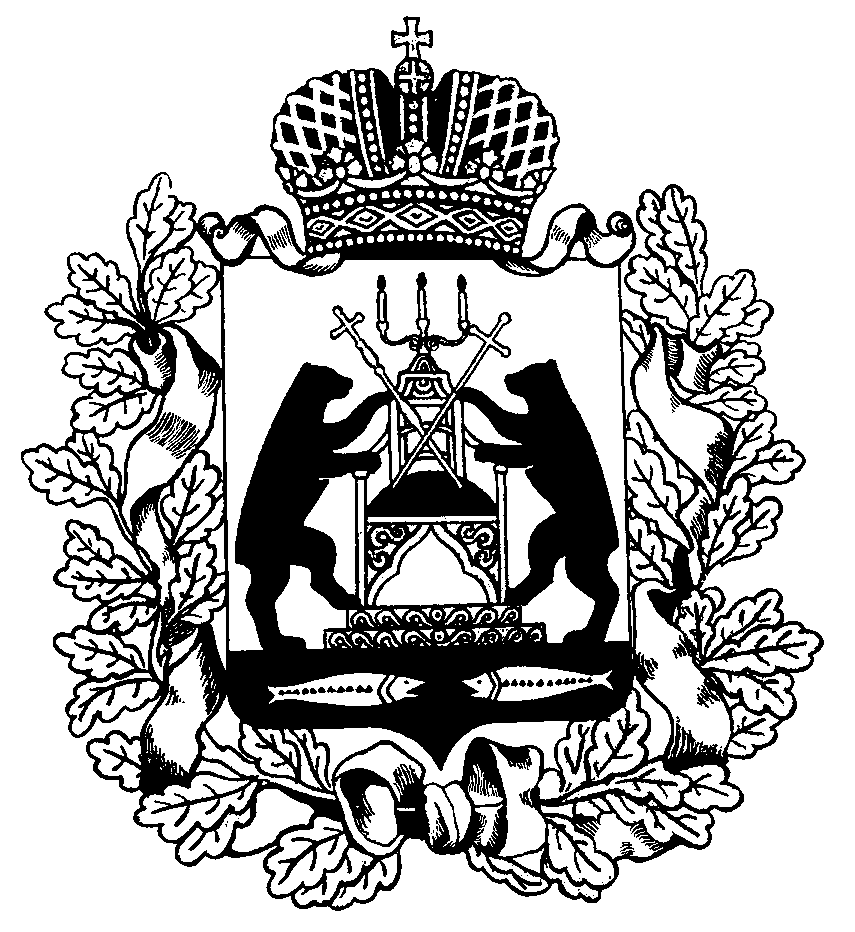 